Łódź, dnia .................................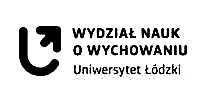 WNIOSEK o wydanie odpisu w języku obcym w ramach tzw. kompletu dyplomu Proszę o wydanie: jednego odpisu dyplomu w języku obcym angielskim/ francuskim/ hiszpańskim/ niemieckim/ rosyjskim* – odpis bezpłatny jednego odpisu suplementu w języku angielskim – odpis bezpłatny- właściwe zaznaczyć znakiem X       *niepotrzebne skreślić……………………………………………………… (czytelny podpis wnioskodawcy)Imię i nazwisko Numer albumu Kierunek Rok i semestr studiówStudia stacjonarne/niestacjonarne/I stopnia/II stopnia/jednolite mgr